Coro misto Bivio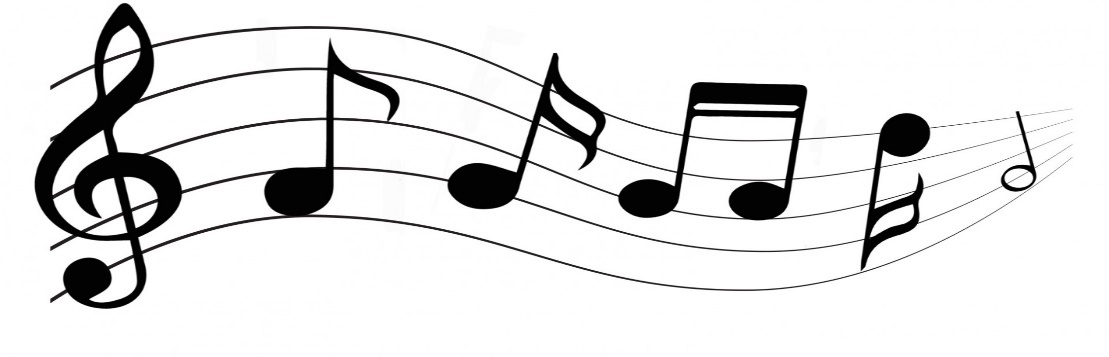 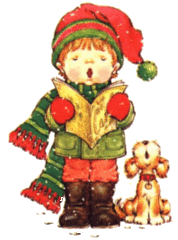 liche Einladung zum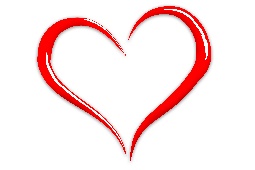 «offenen Weihnachtsingen»am Samstag, den 28.Dezember 2019um 20.00 Uhr in der Evang.Kirche in BivioEintritt frei / Kollekte